          		PUSAT PENGAJIAN SISWAZAH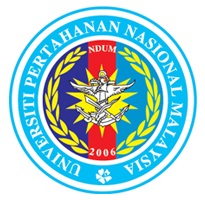 UN		UNIVERSITI PERTAHANAN NASIONAL MALAYSIASila serahkan borang yang telah lengkap diisi beserta bukti penyertaan konferens seperti sijil penyertaan, abstrak prosiding dan jadual pembentangan.MAKLUMAT PELAJARNama Penuh: 	_______________________________________________________________No. Matrik :	______________________3. Semester:  ______________________________4.	Fakulti : _______________  5. Program : ___________________________________________6.	Tajuk Penyelidikan : _______________________________________________________________________________________________________________________________________7.	Nama Penyelia Utama : _______________________________________________________MAKLUMAT KONFERENS YANG DIHADIRI:Nama Konferens : ______________________________________________________________________________________________________________________________________________Tarikh :	________________________________________________________________________Penganjur:  _____________________________________________________________________Tajuk Pembentangan : ________________________________________________________________________________________________________________________________________________________________________________________________________________________Kolokium/konferens lepas yang pernah dihadiri sebelum ini sebagai pembentang (termasuk Kolokium PPS)____________________________________			_________________________		  Tandatangan Pelajar						         Tarikh____________________________________			_________________________		  Tandatangan dan Cop Rasmi				                       Tarikh			PenyeliaNota:	Untuk peringkat Sarjana, pelajar wajib membuat pembentangan untuk Kolokium 1 (Proposal Defence) di Kolokium Siswazah anjuran PPS.Untuk peringkat PhD, pelajar wajib membuat pembentangan untuk Kolokium 1 (Proposal Defence) dan Kolokium 3 di Kolokium Siswazah anjuran PPS.Ulasan________________________________________________________________________________________________________________________________________________________________________________________________________				_____________                Tandatangan dan Cop Rasmi						          Tarikh           Dekan/Timb. Dekan/Ketua JabatanUlasan__________________________________________________________________________________________________________________________________________________________________________________________________				_________________________        Tandatangan dan Cop Rasmi						          Tarikh     Dekan Pusat Pengajian SiswazahBil.Kolokium/KonferensTarikhPenganjur1.2.3.4.DiterimaDitolakDiterimaDitolak